Nodwch: O fethu â chwblhau'r adrannau perthnasol o'r cais a chyflwyno tystiolaeth yn gefn iddo, efallai y byddwn ni'n ei ddychwelyd atoch i'w gwblhau.  Anfonwch y ffurflen yma i'r Gwasanaeth Mynediad a Chynhwysiant, Tŷ Trevithick, Abercynon CF45 4UQ. GweinydduAAA@rhondda-cynon-taf.gov.ukDiben y ffurflen yma yw rhannu gwybodaeth â'r Gwasanaeth Mynediad a Chynhwysiant er mwyn nodi a yw'r ysgol wedi rhoi ymateb graddedig priodol ar waith er mwyn diwallu Anghenion Dysgu Ychwanegol y disgybl.  Os caiff hyn ei gytuno, bydd angen i'r ysgol gyflwyno cais pellach er mwyn sicrhau bod modd trafod anghenion y plentyn yn y Panel Lleoliad Arbenigol.PANEL I YSTYRIED LLEOLIAD ARBENIGOL AR GYFER:ADRAN 1: GWYBODAETH AM Y DISGYBLADRAN 2: NATUR CYFLWYNO CRYFDERAU / ANAWSTERAU / ANGHENION SY'N DOD I'R AMLWG  ADRAN 3: DATGANIADAUAt ddefnydd y swyddfa yn unigAthro neu Athrawes Arbenigol/y Gwasanaeth Seicoleg AddysgRHONDDA CYNON TAFGwasanaeth Mynediad a Chynhwysiant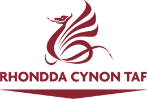 Cais Am Leoliad Arbenigol(Cais am Leoliad Arbenigol - Gwasanaeth Seicoleg Addysg/Athro Arbenigol) – Hydref 2018Cais Am Leoliad Arbenigol(Cais am Leoliad Arbenigol - Gwasanaeth Seicoleg Addysg/Athro Arbenigol) – Hydref 2018Sut byddwn ni'n defnyddio dy wybodaeth bersonolBydd yr wybodaeth ar y ffurflen yma (ac unrhyw wybodaeth ychwanegol gysylltiedig) yn cael ei defnyddio gan y Gwasanaeth Mynediad a Chynhwysiant i drafod eich plentyn a'i anghenion dysgu ychwanegol yn unol â dyletswydd gyfreithiol y Cyngor o dan Adran 321 o Ddeddf Addysg 1996. I ddysgu am sut mae'ch preifatrwydd wedi'i ddiogelu a sut a pham rydyn ni'n defnyddio'ch gwybodaeth bersonol i ddarparu gwasanaethau i chi, ewch i'n hysbysiadau preifatrwydd ar gyfer gwasanaethau yma:  a thudalennau diogelu data'r Cyngor yma:  www.rctcbc.gov.uk/diogeludata.  Lleoliad ArbenigolDyddiad y PanelLleoliad arbenigolDyddiad y PanelLleoliad ar gyfer disgyblion ag anhwylder y sbectrwm awtistig/anhwylderau cyfathrebu (rhaid cael diagnosis)Panel AAA ar gyfer disgyblion mae gyda nhw anawsterau clywedLleoliad ar gyfer disgyblion sydd ag anawsterau lleferydd ac iaithPanel Lleoliad - AnogaethLleoliad ar gyfer disgyblion sydd ag anawsterau dysgu cymhleth/darpariaeth gymhleth cyfrwng CymraegDosbarth arsylwi ac asesuLleoliad cynnal dysgu ar gyfer disgyblion sydd ag anawsterau cymdeithasol, emosiynol ac ymddygiadolEOTAS(Dysgu Unigol / Grŵp)Enw cyntaf y disgybl:Cyfenw'r disgybl:Dyddiad geni:Rhyw:Enw(au)'r rhiant/rhieni/cynhaliwr/cynhalwyr:Perthynas â'r plentyn:Cyfeiriad (gan gynnwys cod post):Cam y Côd Ymarfer:Ffôn y cartref:Ffôn symudol:Ysgol:Dosbarth Cynnal Dysgu / Prif Ffrwd:Grŵp blwyddyn:Oedran:Iaith gyntafCymraeg / Saesneg / Arall (nodwch):Prydau ysgol am ddim:Ydy / Nac ydy (Rhowch gylch)Ydy / Nac ydy (Rhowch gylch)Ydy / Nac ydy (Rhowch gylch)Ydy'r disgybl yn ‘derbyn gofal’?Ydy/Nac ydy    (Rhowch gylch)Prif anghenion sy'n dod i'r amlwg:(atodwch unrhyw wybodaeth bellach os yw'n briodol, gan gynnwys safbwyntiau'r disgybl a'r rhieni)Natur camau Gwasanaeth Cynhwysiant a Mynediad / Ymateb Graddedig (yn unol â'r Model Cyflenwi Gwasanaeth a Meini Prawf Mynediad / Ymadael ar gyfer Darpariaeth Arbenigol):Rhiant/gwarcheidwad Rydw i'n effro i'r ffaith ac yn deall y bydd fy mhlentyn yn cael ei drafod gan y Gwasanaeth Mynediad a Chynhwysiant mewn perthynas â chais am Leoliad Arbenigol. Rhowch wybod i'r gwasanaeth pe hoffech chi gael gohebiaeth yn Gymraeg 	neu yn SaesnegRhiant/gwarcheidwad Rydw i'n effro i'r ffaith ac yn deall y bydd fy mhlentyn yn cael ei drafod gan y Gwasanaeth Mynediad a Chynhwysiant mewn perthynas â chais am Leoliad Arbenigol. Rhowch wybod i'r gwasanaeth pe hoffech chi gael gohebiaeth yn Gymraeg 	neu yn SaesnegRhiant/gwarcheidwad Rydw i'n effro i'r ffaith ac yn deall y bydd fy mhlentyn yn cael ei drafod gan y Gwasanaeth Mynediad a Chynhwysiant mewn perthynas â chais am Leoliad Arbenigol. Rhowch wybod i'r gwasanaeth pe hoffech chi gael gohebiaeth yn Gymraeg 	neu yn SaesnegRhiant/gwarcheidwad Rydw i'n effro i'r ffaith ac yn deall y bydd fy mhlentyn yn cael ei drafod gan y Gwasanaeth Mynediad a Chynhwysiant mewn perthynas â chais am Leoliad Arbenigol. Rhowch wybod i'r gwasanaeth pe hoffech chi gael gohebiaeth yn Gymraeg 	neu yn SaesnegRhiant/gwarcheidwad Rydw i'n effro i'r ffaith ac yn deall y bydd fy mhlentyn yn cael ei drafod gan y Gwasanaeth Mynediad a Chynhwysiant mewn perthynas â chais am Leoliad Arbenigol. Rhowch wybod i'r gwasanaeth pe hoffech chi gael gohebiaeth yn Gymraeg 	neu yn SaesnegRhiant/gwarcheidwad Rydw i'n effro i'r ffaith ac yn deall y bydd fy mhlentyn yn cael ei drafod gan y Gwasanaeth Mynediad a Chynhwysiant mewn perthynas â chais am Leoliad Arbenigol. Rhowch wybod i'r gwasanaeth pe hoffech chi gael gohebiaeth yn Gymraeg 	neu yn SaesnegEnw'r rhiant/gwarcheidwad:Llofnod y rhiant/gwarcheidwad:Dyddiad:Nodiadau ychwanegol:Pennaeth Rydw i'n cadarnhau bod yr wybodaeth yn y ffurflen yma (ac unrhyw wybodaeth ychwanegol sydd ynghlwm) yn gywir.Rydw i wedi hysbysu'r rhiant/gwarcheidwad o'r canlynol:sut y caiff y data personol yn ei ddefnyddio i nodi cymorth ychwanegol os yw'n briodol.sut mae modd iddyn nhw gael mynediad at eu hawliau gwybodaeth a gwybodaeth bellach trwy'r tudalennau Diogelu Data ar wefan y Cyngor.Pennaeth Rydw i'n cadarnhau bod yr wybodaeth yn y ffurflen yma (ac unrhyw wybodaeth ychwanegol sydd ynghlwm) yn gywir.Rydw i wedi hysbysu'r rhiant/gwarcheidwad o'r canlynol:sut y caiff y data personol yn ei ddefnyddio i nodi cymorth ychwanegol os yw'n briodol.sut mae modd iddyn nhw gael mynediad at eu hawliau gwybodaeth a gwybodaeth bellach trwy'r tudalennau Diogelu Data ar wefan y Cyngor.Pennaeth Rydw i'n cadarnhau bod yr wybodaeth yn y ffurflen yma (ac unrhyw wybodaeth ychwanegol sydd ynghlwm) yn gywir.Rydw i wedi hysbysu'r rhiant/gwarcheidwad o'r canlynol:sut y caiff y data personol yn ei ddefnyddio i nodi cymorth ychwanegol os yw'n briodol.sut mae modd iddyn nhw gael mynediad at eu hawliau gwybodaeth a gwybodaeth bellach trwy'r tudalennau Diogelu Data ar wefan y Cyngor.Pennaeth Rydw i'n cadarnhau bod yr wybodaeth yn y ffurflen yma (ac unrhyw wybodaeth ychwanegol sydd ynghlwm) yn gywir.Rydw i wedi hysbysu'r rhiant/gwarcheidwad o'r canlynol:sut y caiff y data personol yn ei ddefnyddio i nodi cymorth ychwanegol os yw'n briodol.sut mae modd iddyn nhw gael mynediad at eu hawliau gwybodaeth a gwybodaeth bellach trwy'r tudalennau Diogelu Data ar wefan y Cyngor.Pennaeth Rydw i'n cadarnhau bod yr wybodaeth yn y ffurflen yma (ac unrhyw wybodaeth ychwanegol sydd ynghlwm) yn gywir.Rydw i wedi hysbysu'r rhiant/gwarcheidwad o'r canlynol:sut y caiff y data personol yn ei ddefnyddio i nodi cymorth ychwanegol os yw'n briodol.sut mae modd iddyn nhw gael mynediad at eu hawliau gwybodaeth a gwybodaeth bellach trwy'r tudalennau Diogelu Data ar wefan y Cyngor.Pennaeth Rydw i'n cadarnhau bod yr wybodaeth yn y ffurflen yma (ac unrhyw wybodaeth ychwanegol sydd ynghlwm) yn gywir.Rydw i wedi hysbysu'r rhiant/gwarcheidwad o'r canlynol:sut y caiff y data personol yn ei ddefnyddio i nodi cymorth ychwanegol os yw'n briodol.sut mae modd iddyn nhw gael mynediad at eu hawliau gwybodaeth a gwybodaeth bellach trwy'r tudalennau Diogelu Data ar wefan y Cyngor.Enw'r Pennaeth:Llofnod y Pennaeth:Dyddiad:Nodiadau ychwanegol:Parhau i'r panel a nodir? YdwNac ydwOs 'na', mae angen cymryd camau pellach Os 'na', mae angen cymryd camau pellach Os 'na', mae angen cymryd camau pellach Os 'na', mae angen cymryd camau pellach Os 'na', mae angen cymryd camau pellach Llofnod:Seicolegydd Addysg/Athrawes ArbenigolDyddiad:Llofnod:Pennaeth y GwasanaethDyddiad:Parhau i'r panel a nodir? IeNageOs 'nage', mae angen cymryd camau pellach Os 'nage', mae angen cymryd camau pellach Os 'nage', mae angen cymryd camau pellach Os 'nage', mae angen cymryd camau pellach Os 'nage', mae angen cymryd camau pellach 